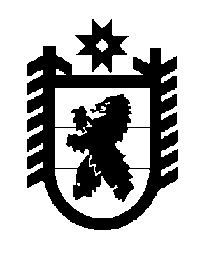 Российская Федерация Республика Карелия    ПРАВИТЕЛЬСТВО РЕСПУБЛИКИ КАРЕЛИЯРАСПОРЯЖЕНИЕ                                 от  30 октября 2014 года № 670р-Пг. Петрозаводск Внести в Адресную инвестиционную программу Республики Карелия на 2014 год и на плановый период 2015 и 2016 годов, утвержденную распоряжением Правительства Республики Карелия от 17 февраля 2014 года № 84р-П (Собрание законодательства Республики Карелия, 2014, № 2,                    ст. 270, 273; № 4, ст. 651), с изменениями, внесенными распоряжениями Правительства Республики Карелия от 18 июня 2014 года № 359р-П,                      от 12 августа 2014 года № 492р-П, от 20 августа 2014 года № 516р-П,                        от  22 октября 2014 года № 663р-П, следующие изменения: в подразделе I.II:в графе «2014» пункта 1 цифры «10002,0» заменить цифрами «3002,0»;пункт 25 изложить в новой редакции:           ГлаваРеспублики  Карелия                                                             А.П. Худилайнен«25.Строи-тель-ство тепло-трассы от блоч-но-мо-дуль-ной котель-ной до магист-раль-ной тепло-трассы  в            г. Суо-ярвиказен-ное учреж-дение Рес-пуб-лики Каре-лия «Уп-рав-ление капи-таль-ного строи-тель-ства Рес-пуб-лики Каре-лия»2014-201535500,035500,035500,00502050904041410500,025000,00,0».